2021 SOctober 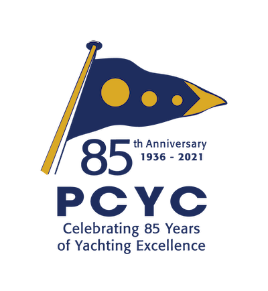 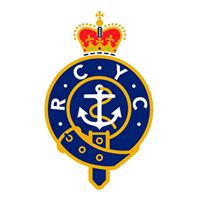 NOTICE OF RACE The Organizing Authority is The notation ‘[DP]’ in a rule in the Notice of Race (NOR), Sailing Instructions (SIs) means that the penalty for a breach of that rule may, at the discretion of the protest committee, be less than disqualification.The notation ‘[NP]’ in a rule in the Notice of Race (NOR), Sailing Instructions (SIs) means that the penalty for a breach of that rule will not be grounds for a protest by a sailboat.1	RULES 1.1	The event is governed by the rules as defined in The Racing Rules of Sai1.2	The prescriptions of Sail Canada, available at https://www.sailing.ca/uploads/2020/10/Sail-Canada-Prescriptions-to-the-RRS_2021-2024.pdf will apply.  1.3	Appendix T, Arbitration will Apply2	SAILING INSTRUCTIONS 2.1	The sailing instructions will be 1300 at.2.2	The sailing instructions will consist of the instructions in RRS Appendix S, Standard Sailing Instructions which will be on the official notice board2.3	Amendments to the sailing instructions will be posted onbefore 0900 on the day it will take effect It is the responsibility of each registered skipper to check the website prior to racing.  This changes rule 90.2 (c).3	COMMUNICATION    3.1	The official notice board will be located . 3.2	[DP] ll boats must carry a VHF radio that is equipped with working VHF transmitter/receiver supporting Canadian frequencies of 6, 9, 16, 68, 71, 72 and 73.  3.3	On the water, the race committee will make courtesy broadcasts to competitors on VHF radio.  The channel will be stated in the SIs.3.4 	[DP] While racing, except in an emergency, a boat shall not make voice or data transmissions and shall not receive voice or data communication that is not available to all boats. 4	ELIGIBILITY AND ENTRY 4.1	Unless authorized by the Rear Commodore or the Fleet Committee, all entrants in club races must be helmed by a club member.4.2	The event is open to all4.3	All eligible boats must 4.	ach boat shall have a valid PHRF certificate.  If a boat does not have a valid PHRF certificate  .	ADVERTIISNG	.1	Advertising will be restricted to World Sailing Advertising Code – Table 1 Regulation 20.4.1	SCHEDULE.Awards ceremony will be held  	VENUE .1	Racing will take place in  .	[NP] Course location will be at the discretion of the race officer.	COURSES 	PENALTY SYSTEM  .1	Appendix T will apply.	SCORING 1.1	will be scored using the Low Point Scoring System of RRS-A4.	1	DIVING EQUIPMENT AND PLASTIC POOLS 1.1	Underwater breathing apparatus and plastic pools or their equivalent shall not be used around keelboats and dinghies between the preparatory signal of the first fleet and the end of the race event.1	DATA PROTECTION 1.1	[DP] Competitors grant, at no cost, , the absolute right and permission to use their name, voice, image, likeness, biographical material as well as representations of the boats in any Club related media (including print and internet media), including video footage, for the sole purpose of advertising promoting, reporting and disseminating information regarding the 2021 1	RISK STATEMENT1.1	RRS 3 states: ‘The responsibility for a boat’s decision to participate in a race or to continue to race is hers alone.’  By participating in this event each competitor agrees and acknowledges that sailing is a potentially dangerous activity with inherent risks.  These risks include strong winds and rough seas, sudden changes in weather, failure of equipment, boat handling errors, poor seamanship by other boats, loss of balance on an unstable platform and fatigue resulting in increased risk of injury.  Inherent in the sport of sailing is the risk of permanent, catastrophic injury or death by drowning, trauma, hypothermia or other causes.  1.2	Competitors voluntarily assume the risks associated with communicable diseases including but not limited to COVID 19.1	PRIZES	1.1	Prizes will be to 1st, 2nd and 3rd place for each  1.2	Additional prizes may be awarded.